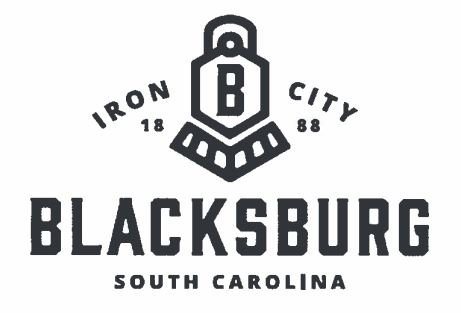 Blacksburg Town CouncilRegular Meeting Agenda – Tuesday, April 11, 2023Blacksburg Museum of History and Civic Center100 N. Shelby StreetMeeting at 7:00 pmCALL TO ORDER & INVOCATIONMINUTES1290 & 1291BILLS DISCUSSION & SEWER ADJUSTMENTSNEW BUSINESS   Ordinance 23004 – 1st Reading of Ordinance to Adopt Required International Codes* - (Childers)                                                                                   Jesus “Tito” Santana Jr. – Water Distribution Training and Class D Certification – (P. Martin)   Update – Town of Blacksburg FY24 Budget Complete – (S. Childers)ADMINISTRATOR’S UPDATEEXECUTIVE SESSIONAdministration – SC Code 30-4-70 (a)(1) – PersonnelAdministration – SC Code 30-4-70 (a)(2) – Potential Sale of PropertyRETURN TO REGULAR SESSIONUpon Returning to Open Session, Council May Take Action on Matters Discussed in Executive SessionADJOURNMENT